NOT: Bu form Anabilim Dalı Başkanlığı üst yazı ekinde word formatında enstitüye ulaştırılmalıdır.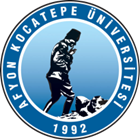 T.C.AFYON KOCATEPE ÜNİVERSİTESİSOSYAL BİLİMLER ENSTİTÜSÜT.C.AFYON KOCATEPE ÜNİVERSİTESİSOSYAL BİLİMLER ENSTİTÜSÜT.C.AFYON KOCATEPE ÜNİVERSİTESİSOSYAL BİLİMLER ENSTİTÜSÜT.C.AFYON KOCATEPE ÜNİVERSİTESİSOSYAL BİLİMLER ENSTİTÜSÜT.C.AFYON KOCATEPE ÜNİVERSİTESİSOSYAL BİLİMLER ENSTİTÜSÜ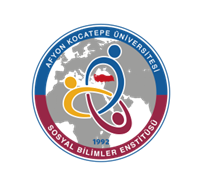 2022-2023 EĞİTİM-ÖGRETİM YILI BAHAR YARIYILI TURİZM İŞLETMECİLİĞİ ANABİLİM DALI DOKTORA PROGRAMI HAFTALIK DERS PROGRAMI(DOKTORA)2022-2023 EĞİTİM-ÖGRETİM YILI BAHAR YARIYILI TURİZM İŞLETMECİLİĞİ ANABİLİM DALI DOKTORA PROGRAMI HAFTALIK DERS PROGRAMI(DOKTORA)2022-2023 EĞİTİM-ÖGRETİM YILI BAHAR YARIYILI TURİZM İŞLETMECİLİĞİ ANABİLİM DALI DOKTORA PROGRAMI HAFTALIK DERS PROGRAMI(DOKTORA)2022-2023 EĞİTİM-ÖGRETİM YILI BAHAR YARIYILI TURİZM İŞLETMECİLİĞİ ANABİLİM DALI DOKTORA PROGRAMI HAFTALIK DERS PROGRAMI(DOKTORA)2022-2023 EĞİTİM-ÖGRETİM YILI BAHAR YARIYILI TURİZM İŞLETMECİLİĞİ ANABİLİM DALI DOKTORA PROGRAMI HAFTALIK DERS PROGRAMI(DOKTORA)2022-2023 EĞİTİM-ÖGRETİM YILI BAHAR YARIYILI TURİZM İŞLETMECİLİĞİ ANABİLİM DALI DOKTORA PROGRAMI HAFTALIK DERS PROGRAMI(DOKTORA)2022-2023 EĞİTİM-ÖGRETİM YILI BAHAR YARIYILI TURİZM İŞLETMECİLİĞİ ANABİLİM DALI DOKTORA PROGRAMI HAFTALIK DERS PROGRAMI(DOKTORA)2022-2023 EĞİTİM-ÖGRETİM YILI BAHAR YARIYILI TURİZM İŞLETMECİLİĞİ ANABİLİM DALI DOKTORA PROGRAMI HAFTALIK DERS PROGRAMI(DOKTORA)2022-2023 EĞİTİM-ÖGRETİM YILI BAHAR YARIYILI TURİZM İŞLETMECİLİĞİ ANABİLİM DALI DOKTORA PROGRAMI HAFTALIK DERS PROGRAMI(DOKTORA)         GÜNLER         GÜNLER         GÜNLER         GÜNLER         GÜNLER         GÜNLER         GÜNLER         GÜNLER         GÜNLERSaatPazartesiPazartesiSalıSalıÇarşambaPerşembePerşembeCuma08:30Turizmde Etik ve Sosyal Sorumluluk(Doç. Dr. Gonca AYTAŞ)Uygulama Binası II. Kat Toplantı Salonu (Resepsiyon)Turizmde Etik ve Sosyal Sorumluluk(Doç. Dr. Gonca AYTAŞ)Uygulama Binası II. Kat Toplantı Salonu (Resepsiyon)09:30Turizmde Etik ve Sosyal Sorumluluk(Doç. Dr. Gonca AYTAŞ)Uygulama Binası II. Kat Toplantı Salonu (Resepsiyon)Turizmde Etik ve Sosyal Sorumluluk(Doç. Dr. Gonca AYTAŞ)Uygulama Binası II. Kat Toplantı Salonu (Resepsiyon)10:30Gastronomi Araştırmaları (Prof. Dr. Mustafa SANDIKCI)Uygulama Binası II. Kat Toplantı Salonu (Resepsiyon)Turizmde Etik ve Sosyal Sorumluluk(Doç. Dr. Gonca AYTAŞ)Uygulama Binası II. Kat Toplantı Salonu (Resepsiyon)Turizmde Etik ve Sosyal Sorumluluk(Doç. Dr. Gonca AYTAŞ)Uygulama Binası II. Kat Toplantı Salonu (Resepsiyon)11:30Gastronomi Araştırmaları (Prof. Dr. Mustafa SANDIKCI)Uygulama Binası II. Kat Toplantı Salonu (Resepsiyon)Turizm Planlaması ve Politikalarındaki Yaklaşımlar (Prof. Dr. Hasan Hüseyin SOYBALI)Uygulama Binası II. Kat Toplantı Salonu (Resepsiyon)Turizm Planlaması ve Politikalarındaki Yaklaşımlar (Prof. Dr. Hasan Hüseyin SOYBALI)Uygulama Binası II. Kat Toplantı Salonu (Resepsiyon)13:00Gastronomi Araştırmaları (Prof. Dr. Mustafa SANDIKCI)Uygulama Binası II. Kat Toplantı Salonu (Resepsiyon)Gastronomi Araştırmaları (Prof. Dr. Mustafa SANDIKCI)Uygulama Binası II. Kat Toplantı Salonu (Resepsiyon)Turizm Planlaması ve Politikalarındaki Yaklaşımlar (Prof. Dr. Hasan Hüseyin SOYBALI)Uygulama Binası II. Kat Toplantı Salonu (Resepsiyon)Turizm Planlaması ve Politikalarındaki Yaklaşımlar (Prof. Dr. Hasan Hüseyin SOYBALI)Uygulama Binası II. Kat Toplantı Salonu (Resepsiyon)14:00Turizm İşletmelerinde Stratejik İnsan Kaynakları Yönetimi(Prof. Dr. Elbeyi PELİT)Sosyal Bilimler Enstitüsü Toplantı SalonuTurizm İşletmelerinde Stratejik İnsan Kaynakları Yönetimi(Prof. Dr. Elbeyi PELİT)Sosyal Bilimler Enstitüsü Toplantı SalonuTurizm Planlaması ve Politikalarındaki Yaklaşımlar (Prof. Dr. Hasan Hüseyin SOYBALI)Uygulama Binası II. Kat Toplantı Salonu (Resepsiyon)Turizm Planlaması ve Politikalarındaki Yaklaşımlar (Prof. Dr. Hasan Hüseyin SOYBALI)Uygulama Binası II. Kat Toplantı Salonu (Resepsiyon)15:00Turizm İşletmelerinde Stratejik İnsan Kaynakları Yönetimi(Prof. Dr. Elbeyi PELİT)Sosyal Bilimler Enstitüsü Toplantı Salonu Turizm İşletmelerinde Stratejik İnsan Kaynakları Yönetimi(Prof. Dr. Elbeyi PELİT)Sosyal Bilimler Enstitüsü Toplantı Salonu Sosyal Bilimlerde Araştırma Yöntemleri ve Yayın Etiği(Prof. Dr. İbrahim KILIÇ)Uygulama Binası II. Kat Toplantı Salonu (Resepsiyon)Sosyal Bilimlerde Araştırma Yöntemleri ve Yayın Etiği(Prof. Dr. İbrahim KILIÇ)Uygulama Binası II. Kat Toplantı Salonu (Resepsiyon)16:00. Turizm İşletmelerinde Stratejik İnsan Kaynakları Yönetimi(Prof. Dr. Elbeyi PELİT)Sosyal Bilimler Enstitüsü Toplantı SalonuTurizm İşletmelerinde Stratejik İnsan Kaynakları Yönetimi(Prof. Dr. Elbeyi PELİT)Sosyal Bilimler Enstitüsü Toplantı SalonuSosyal Bilimlerde Araştırma Yöntemleri ve Yayın Etiği(Prof. Dr. İbrahim KILIÇ)Uygulama Binası II. Kat Toplantı Salonu (Resepsiyon)Sosyal Bilimlerde Araştırma Yöntemleri ve Yayın Etiği(Prof. Dr. İbrahim KILIÇ)Uygulama Binası II. Kat Toplantı Salonu (Resepsiyon)17:00Sosyal Bilimlerde Araştırma Yöntemleri ve Yayın Etiği(Prof. Dr. İbrahim KILIÇ)Uygulama Binası II. Kat Toplantı Salonu (Resepsiyon)Sosyal Bilimlerde Araştırma Yöntemleri ve Yayın Etiği(Prof. Dr. İbrahim KILIÇ)Uygulama Binası II. Kat Toplantı Salonu (Resepsiyon)